Grade Summary by Teacher- Booker T. Washington Elementary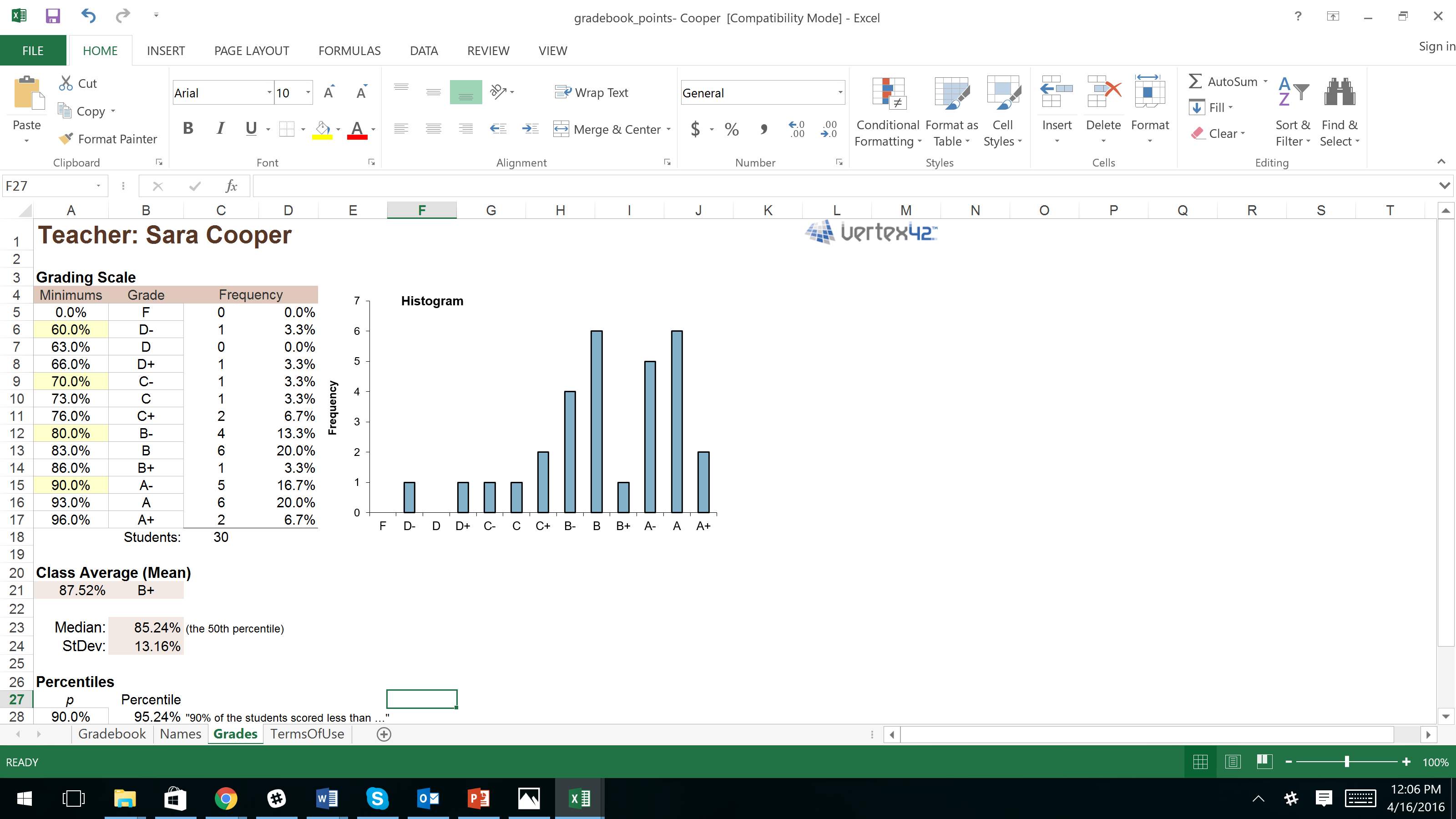 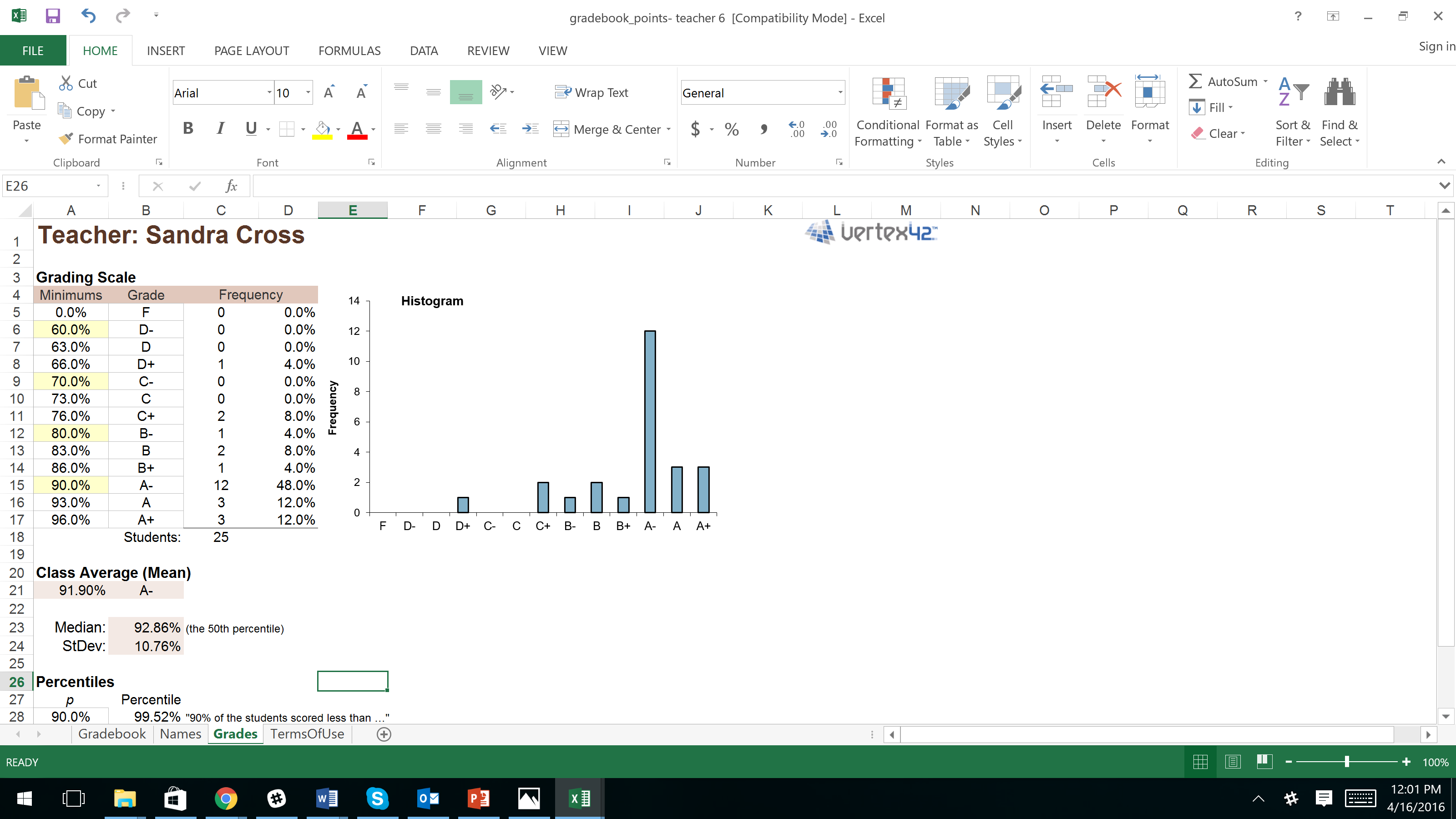 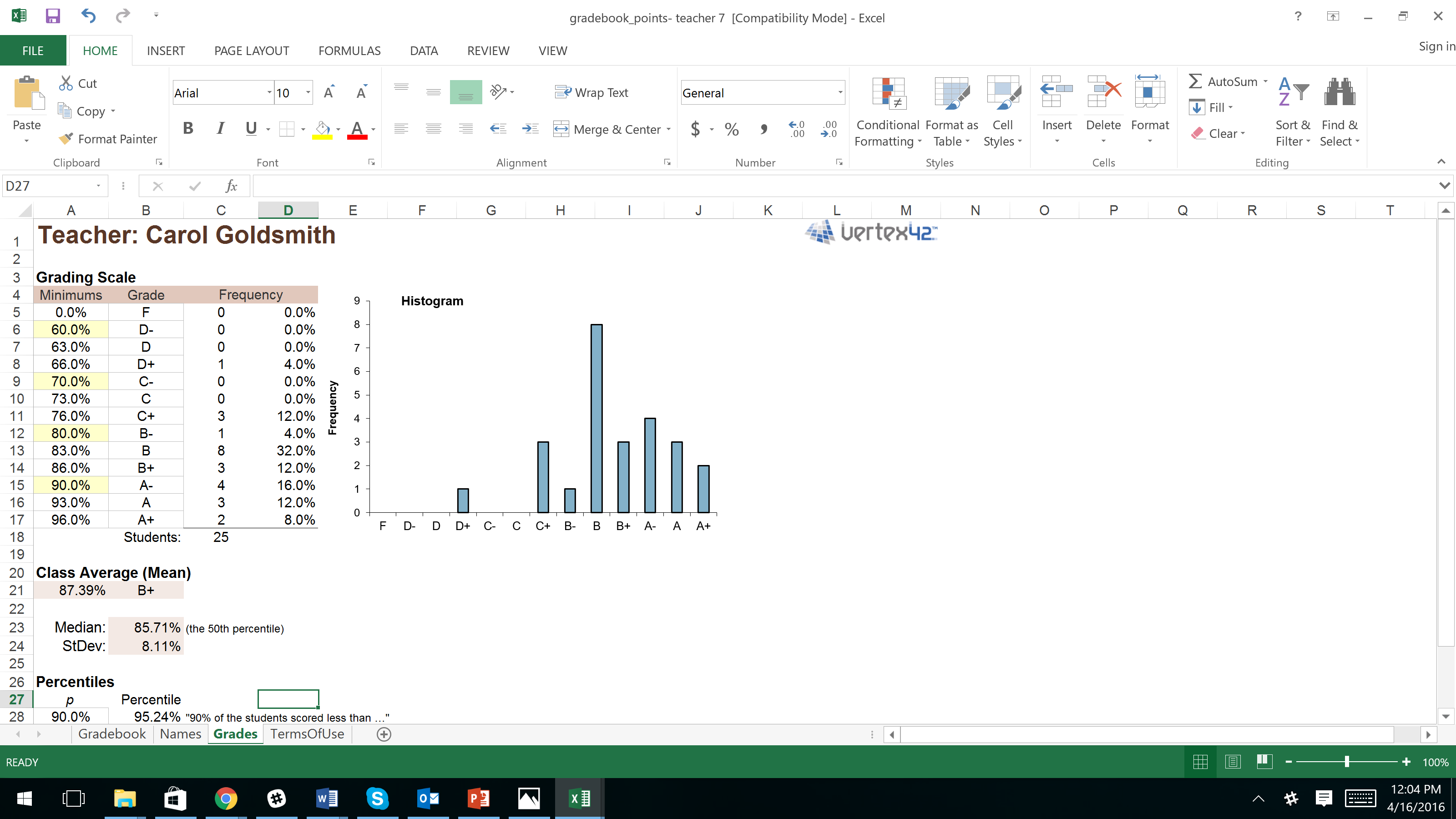 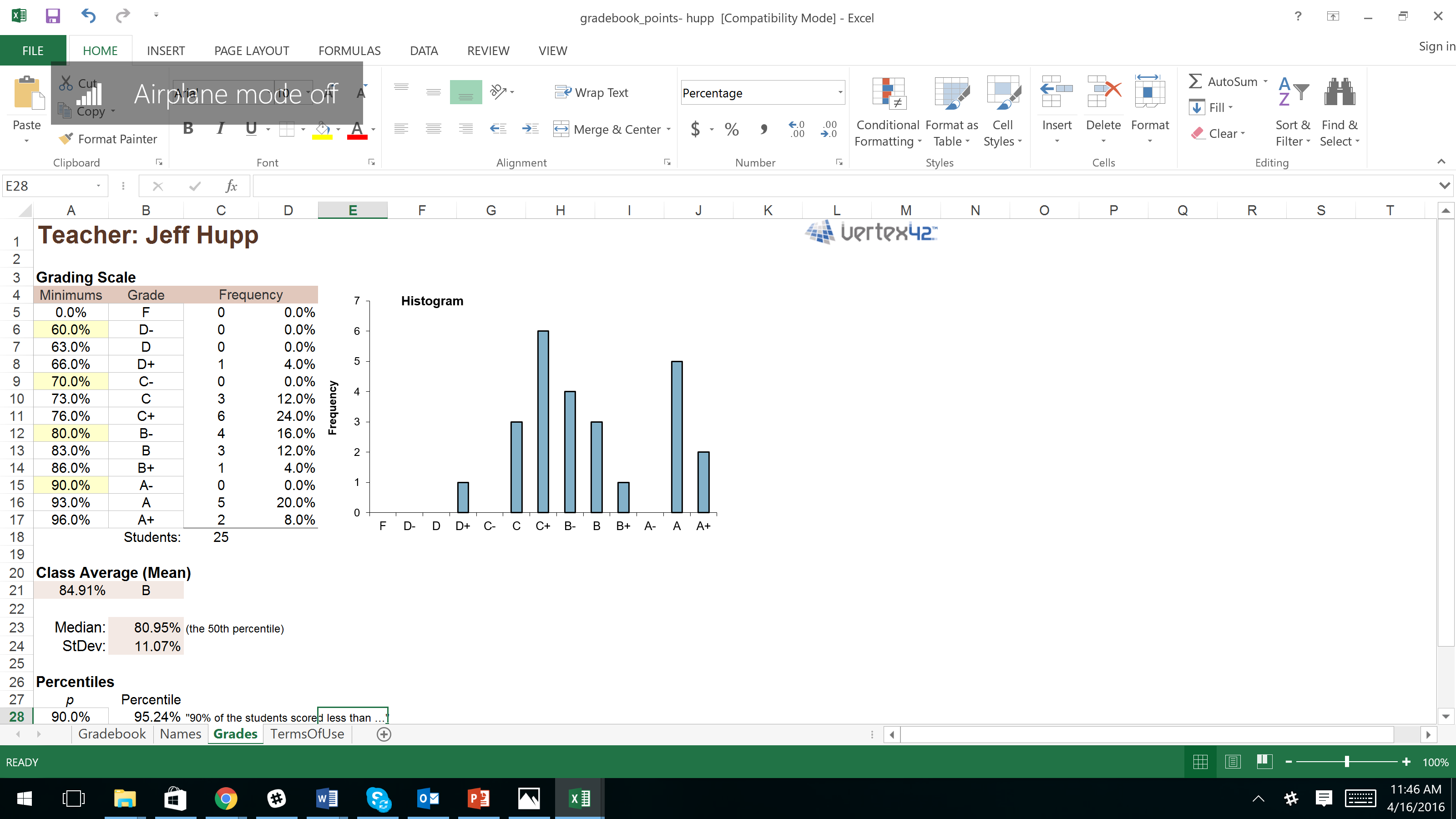 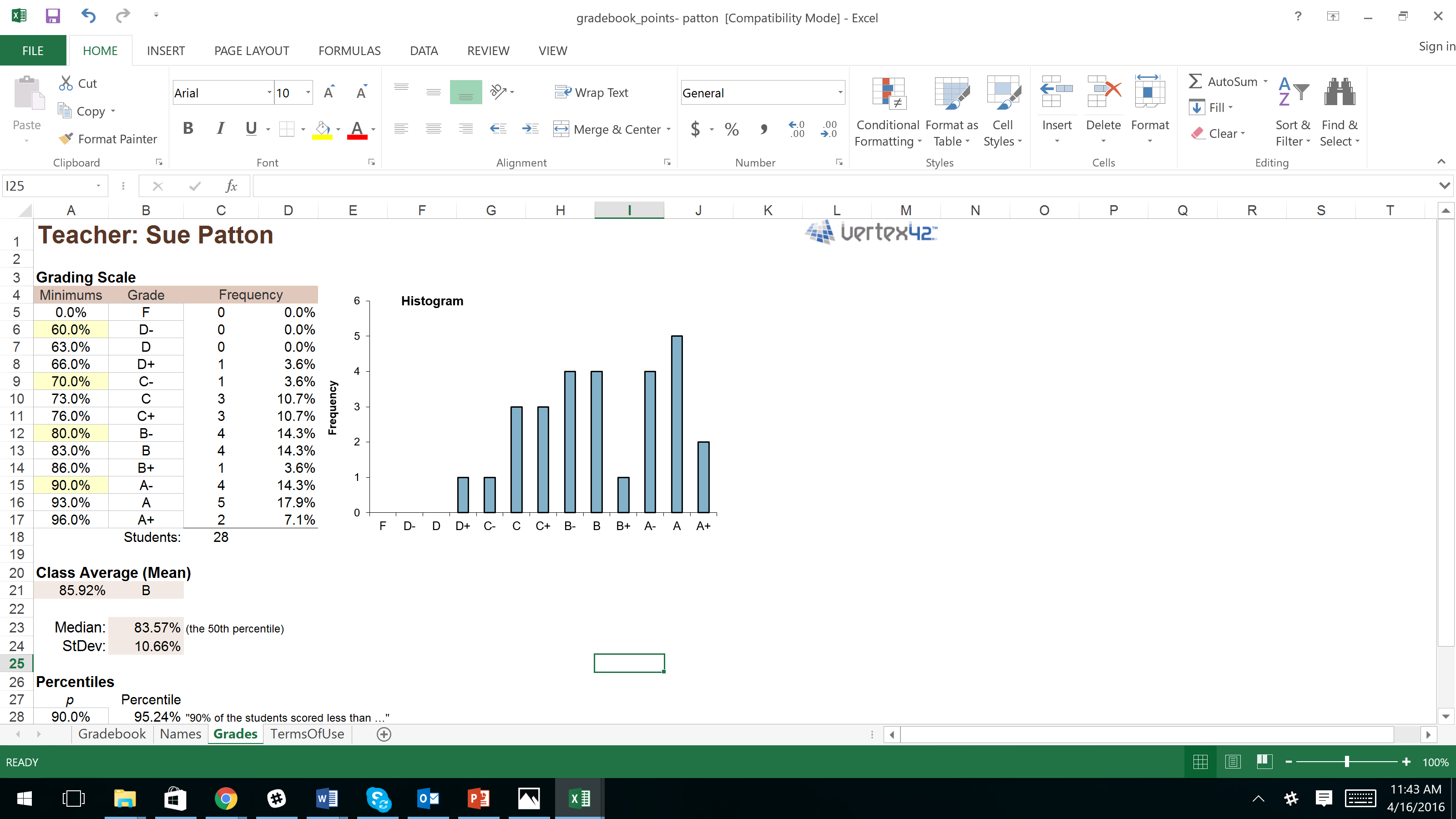 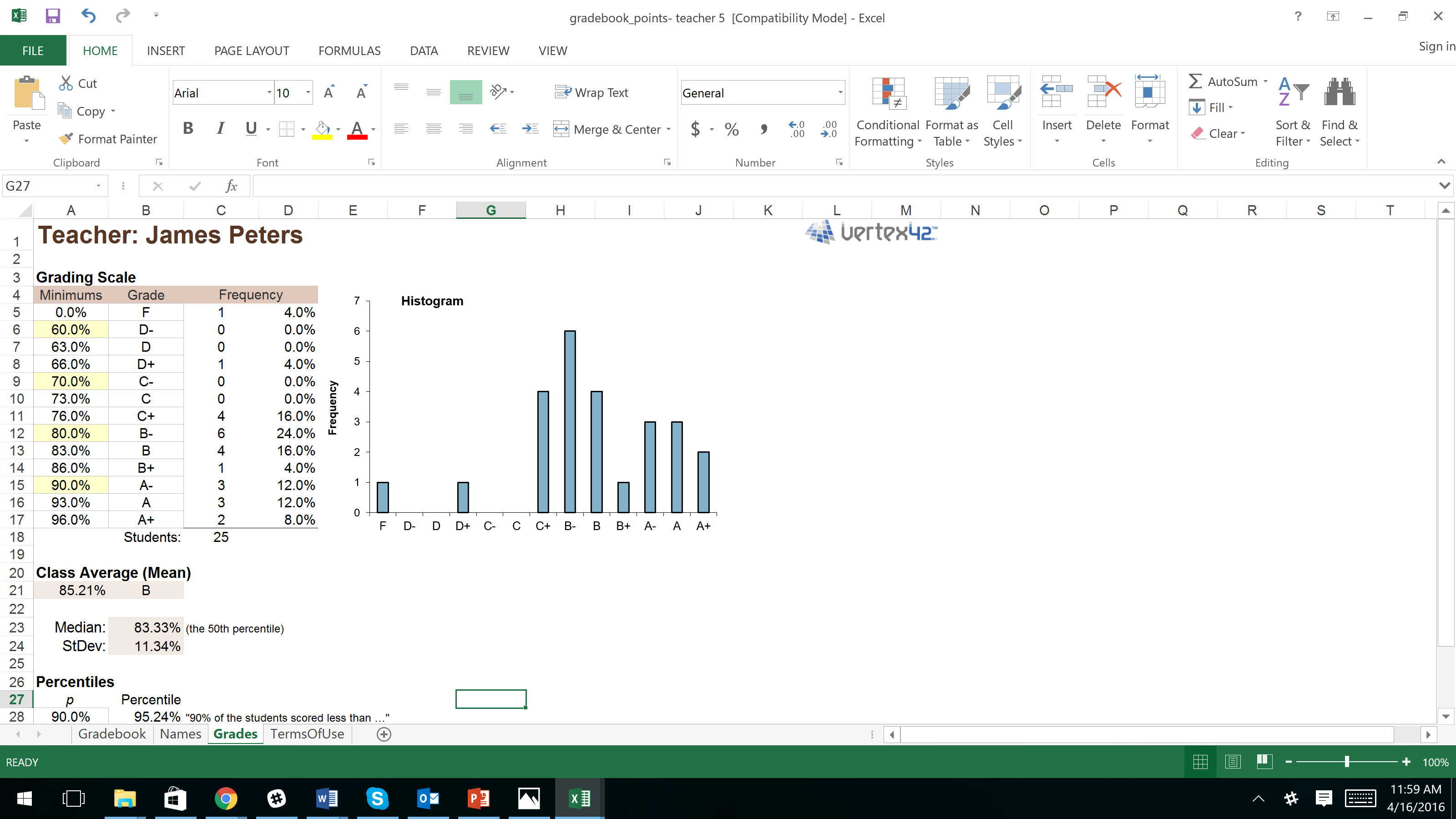 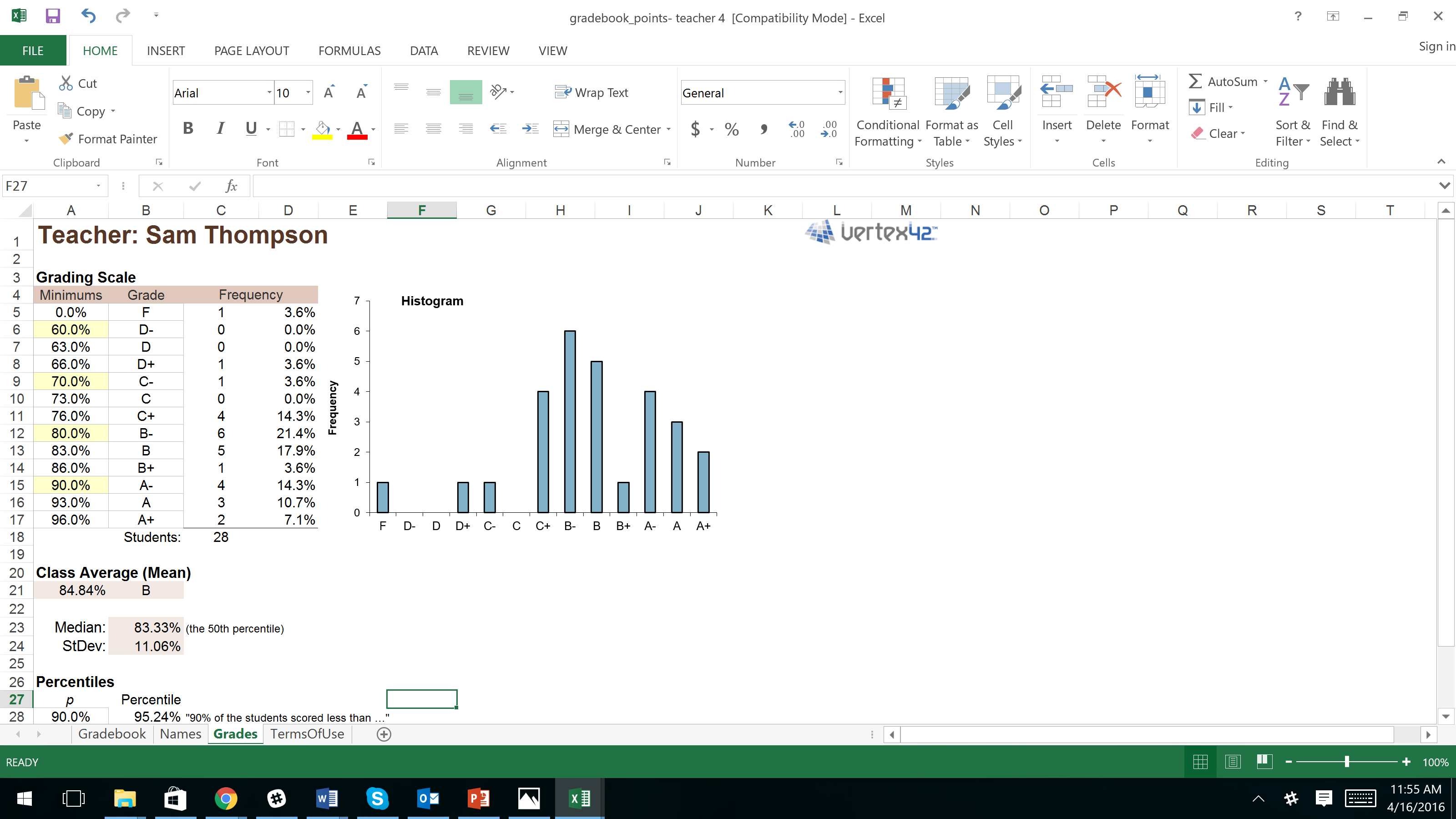 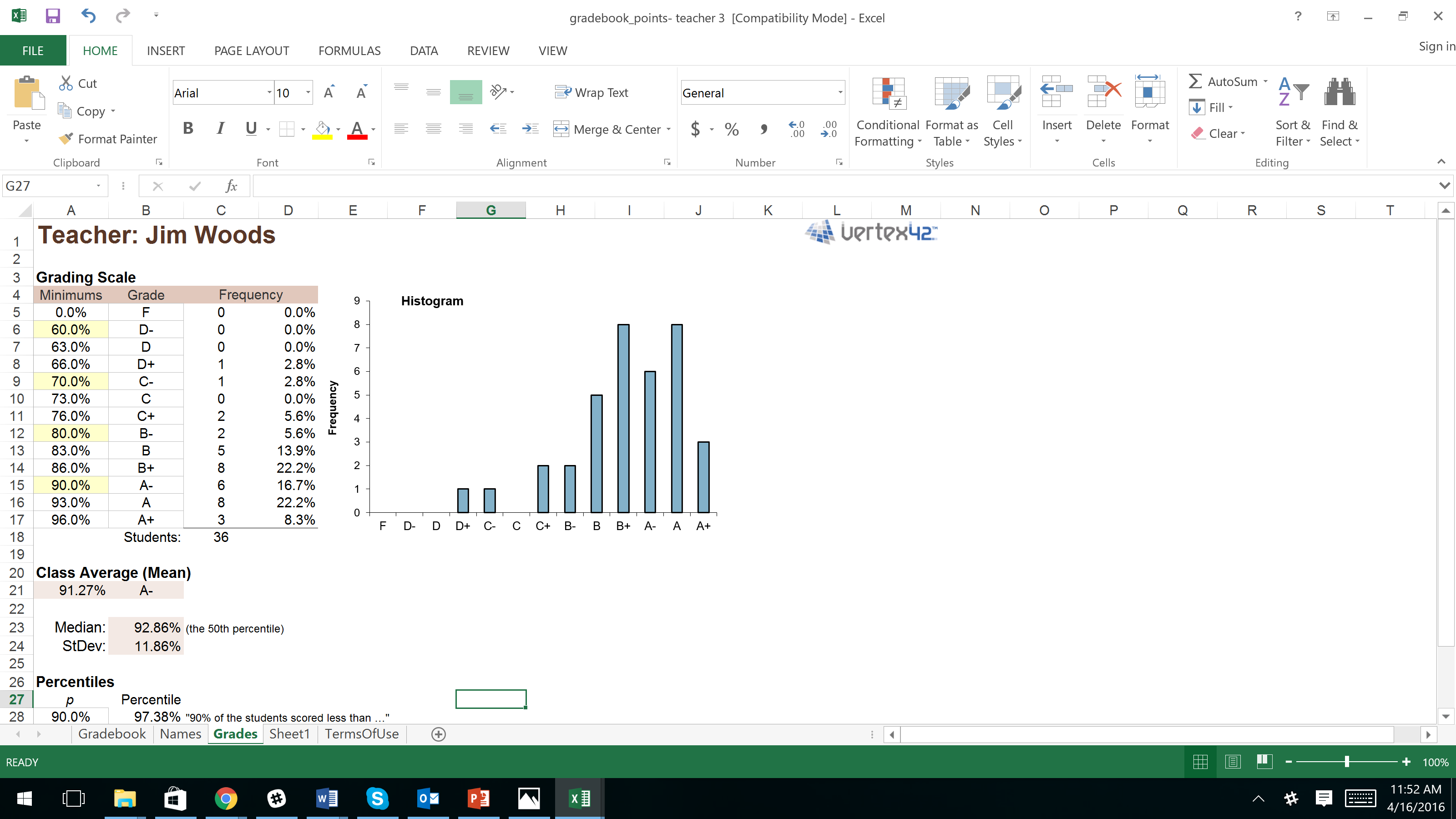 